О создании рабочей группы по учетупредложений по проекту решения Совета Новосельскогосельского поселения Брюховецкого района«О внесении изменений в УставНовосельского сельского поселенияБрюховецкого района»В соответствии с пунктом 4 статьи 44 Федерального закона от 6 октября 2003 года № 131-ФЗ «Об общих принципах организации местного самоуправления в Российской Федерации», на основании решения Совета Новосельского сельского поселения Брюховецкого района от 26 марта 2019 года № 173 «Об обнародовании проекта решения Совета Новосельского сельского поселения Брюховецкого района «О внесении изменений в Устав Новосельского сельского поселения Брюховецкого района», назначении даты проведения публичных слушаний, создании оргкомитета по проведению публичных слушаний, установлении порядка учета и участия граждан в обсуждении проекта решения» Совет Новосельского сельского поселения Брюховецкого района решил:	1. Создать рабочую группу по учету предложений по проекту решения Совета Новосельского сельского поселения Брюховецкого района «О внесении изменений в Устав Новосельского сельского поселения Брюховецкого района» в составе:2. Настоящее решение вступает в силу со дня его официального обнародования.Глава Новосельскогосельского поселения								А.В.АндрюхинБрюховецкого районаПредседатель Совета Новосельского сельского поселенияБрюховецкого района								А.В.Андрюхин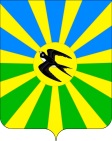 СОВЕТ НОВОСЕЛЬСКОГО СЕЛЬСКОГО ПОСЕЛЕНИЯ БРЮХОВЕЦКОГО РАЙОНАРЕШЕНИЕСОВЕТ НОВОСЕЛЬСКОГО СЕЛЬСКОГО ПОСЕЛЕНИЯ БРЮХОВЕЦКОГО РАЙОНАРЕШЕНИЕот 26.03.2020№ 28село Новое Селосело Новое СелоБрачкова НатальяЛеонидовна- главный специалист администрации Новосельского сельского поселения Брюховецкого района;Задорожный Владимир Александрович- депутат Совета Новосельского сельского поселения Брюховецкого района, член комиссии Совета Новосельского сельского поселения Брюховецкого района по вопросам экономического развития Новосельского сельского поселения Брюховецкого района;Мамонова Надежда Владимировна- депутат Совета Новосельского сельского поселения Брюховецкого района, член комиссии Совета Новосельского сельского поселения Брюховецкого района по вопросам социального развития Новосельского сельского поселения Брюховецкого района;